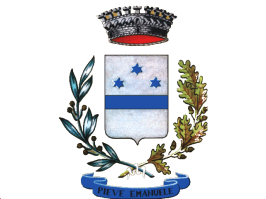 COMUNE   DI	PIEVE EMANUELE (Città Metropolitana di Milano)“Procedura ristretta per affidamento della valutazione della vulnerabilità sismica e della redazione del documento di fattibilità tecnico ed economica per l’adeguamento sismico degli edifici  scolastici, mediante il criterio dell’offerta economicamente piu’ vantaggiosa, ai sensi degli artt. 61,91,95 comma 3, lett. b) e 157 del D.Lgs. 50/2016 - AVVISO PER AFFIDAMENTO INCARICO DI COMMISSARIO OVVERO DI PRESIDENTE DELLA COMMISSIONE GIUDICATRICEISTANZA DI CANDIDATURA Dichiarazione sostitutiva di certificazione e di atto di notorietà da rendersi ai sensi e per gli effetti degli articoli 46 e 47 del DPR 445/2000PRESENTAla propria istanza di candidatura per l'affidamento dell'incarico dell’incarico di :Presidente della Commissione Giudicatrice per la procedura in oggetto ed a tal fine, consapevole delle sanzioni penali, richiamate dall'art.76 del DPR n.445/2000 in caso di dichiarazioni mendaci e di formazione od uso di atti falsi, ai sensi degli articoli 46 e 47 del DPR n.445/2000;Commissario della Commissione Giudicatrice per la procedura in oggetto ed a tal fine, consapevole delle sanzioni penali, richiamate dall'art.76 del DPR n.445/2000 in caso di dichiarazioni mendaci e di formazione od uso di atti falsi, ai sensi degli articoli 46 e 47 del DPR n.445/2000;A TAL FINE       Per la candidatura a PRESIDENTE DI COMMISSIONE dichiara :essere dipendenti delle amministrazioni aggiudicatrici, secondo la definizione di cui all’art. 3, comma 1, lett. a) del D.Lgs. 18.04.2016, n° 50 ed s.m.i. da almeno 5 anni presso le aree/settori di ambito tecnico aventi competenza nelle materie oggetto della gara;possedere esperienza professionale maturata presso amministrazioni pubbliche/amministrazioni aggiudicatrici come dirigente o responsabile di area /settore attinente da almeno 3 anni, di comprovata esperienza nella funzione di Responsabile del Procedimento; ENTE …………………PERIODO…………….POSIZIONE……………….TRE ESEMPI DI RESPONSABILITA’ DEL PROCEDIMENTO ……………… essere in possesso dei requisiti di cui all'art. 77 commi 4, 5 e 6 del D.Lgs. 50/2016 e smi;di non avere avuto sanzioni disciplinari della censura o più gravi comminate nell’ultimo Triennio, di procedimenti disciplinari per infrazioni di maggiore gravità in corso, o della sanzione del licenziamento;essere in possesso dell'autorizzazione dell'Amministrazione di appartenenza per lo svolgimento dell'incarico di componente della commissione giudicatrice della gara in parola, da produrre prima della sottoscrizione dell’incarico;non avere, direttamente o indirettamente, un interesse finanziario, economico o altro interesse personale per l’affidamento in esame così come previsto dall’art 7 del decreto del Presidente della Repubblica 16 aprile 2013, n. 62;Per la candidatura a COMMISSARIO dichiara:di essere in possesso di uno dei seguenti titoli di studio:essere in possesso di 	laurea	magistrale,	o	diploma	di	laurea	 secondo il vecchio ordinamento in Ingegneria civile con  specializzazione  strutturale;	TITOLO DI STUDIO …………………………………………………………………………………	CONSEGUITO PRESSO ……………………………………………………………………………	IN DATA ………………………………………………………………………………………………iscrizione all’ordine/collegio/albo professionale di appartenenza da almeno 5 anni;ORDINE DEGLI …………….. DI …………………  ISCRIZIONE n. ……………………….di non essere stato destinatario di provvedimenti disciplinari in corso da parte dell'ordine professionale;comprovata esperienza lavorativa nella progettazione ovvero direzione dei lavori ovvero collaudo di strutture in zona sismica e nella verifica della vulnerabilità sismica ovvero nella progettazione di interventi di adeguamento/miglioramneto sismico da almeno 5 anni;PRINCIPALI TRE INCARICHI ESEMPLIFICATIVI (committente-anno-importo-descrizione) :………………………………………………………………………………………………………….………………………………………………………………………………………………………….………………………………………………………………………………………………………….di essere in regola con il rispetto degli obblighi formativi di cui all’art. 7 del D.P.R. 7 agosto 2012, n. 137 e s.m.i.;di essere in possesso dei requisiti di cui all'art. 77 commi 4, 5 e 6 del D.Lgs. 50/2016 e smi;di non avere avuto sanzioni disciplinari della censura o più gravi comminate dall’ordine o dal collegio nell’ultimo triennio o della sanzione della cancellazione;la regolarità degli obblighi previdenziali;di non avere, direttamente o indirettamente, un interesse finanziario, economico o altro interesse personale per l’affidamento in esame così come previsto dall’art 7 del decreto del Presidente della Repubblica 16 aprile 2013, n. 62, i cui contenuti si intendono estesi anche ai soggetti privati facenti parte della commissione di gara;Per entrambe le candidature dichiara:nel rispetto delle disposizioni dell'art. 42 del D.Lgs 50/2016, nonché del Decreto del Presidente della Repubblica n. 62/2013 recante il Codice di Comportamento dei dipendenti pubblici, di non avere direttamente o indirettamente un interesse finanziario, economico oaltro interesse personale che può essere percepito come una minaccia alla propria imparzialità e indipendenza nel contesto della procedura di gara o che si trovino in una delle situazioni di conflitto di interesse di cui all'art. 7 del D.P.R. n. 62/2013. In particolare non possono essere assunti incarichi di commissario qualora la suddetta attività possa coinvolgere interessi propri, ovvero di parenti, affini entro il secondo grado, del coniuge o di conviventi oppure di persone con le quali abbia rapporti di frequentazione abituale, ovvero di qualunque altro soggetto o organizzazione meglio esplicitata al punto 3.6 lett. b) delle Linee Guida ANAC n. 5 aggiornate con Delibera ANAC n. 4 del 10 gennaio 2018;di non aver subito condanna, anche con sentenza non passata in giudicato, per reati meglio esplicitati al paragrafo 3.1 delle Linee Guida n. 5 aggiornate con Delibera ANAC n. 4 del 10 gennaio 2018;di non trovarsi nelle cause di astensione previste dall'art. 51 del Codice di Procedura Civile e dall'art. 35 bis del D. Lgs. n. 165/2001;di non trovarsi in conflitto di interesse per rapporti di parentela, entro il quarto grado o di altri vincoli anche di lavoro o professionali, in corso o riferibili ai due anni precedenti, con gli amministratori, i dipendenti o i dirigenti dell'Ente;di non aver svolto e di impegnarsi a non svolgere altra funzione o incarico tecnico o amministrativo relativamente al contratto del cui affidamento si tratta;di essere cittadino/a italiano/a o dell’Unione Europea;di impegnarsi a presentare la preventiva autorizzazione dell'Amministrazione di appartenenza ad espletare l'incarico in oggetto (autorizzazione ex art. 53 del TU 165/2001 e s.m.i.);di autorizzare il trattamenti dei dati personali ai sensi del Regolamento UE n. 2016/679.Luogo 	data  	Firma del CandidatoAllegati:Curriculum professionaleCopia del documento di identità in corso di validitàIl/la sottoscritto/aNato ail 	/ 	/  	Residente inProv.Vian.Codice fiscaleRecapitotelefonicofaxE mail 	@ 	PEC 	@ 	